ÔN TẬP CHƯƠNG IIIMôn học: Toán – Đại số: 10Thời gian thực hiện: 2 tiếtI. MỤC TIÊU1. Kiến thức- Xác định được tập xác định của đồ thị hàm số.- Dựa vào đồ thị hàm số để xác định được khoảng đồng biến, nghịch biến của đồ thị hàm số.- Vẽ được parabol là đồ thị của hàm số bậc hai.- Nhận biết được được tính chất của đồ thị hàm số bậc hai như đỉnh, trục đối xứng. Từ đồ thị của hàm số bậc 2 nhận biết và giải thích được tính chất của hàm số.- Vận dụng được định lí về dấu của tam thức bậc hai hoặc sử dụng đồ thị để giải được bất phương trình bậc hai 1 ẩn.- Giải được phương trình chứa căn có dạng :, 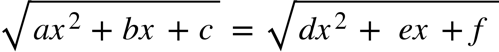 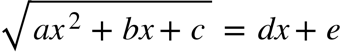 - Vận dụng được bất phương trình bậc hai một ẩn, kiến thức về hàm số và đồ thị hàm số để giải quyết một số bài toán liên quan.2. Năng lực - Năng lực tự học: Học sinh nắm được các nội dung kiến thức đã được học trong chương 3, tự nhận thức được chỗ sai sót và khắc phục sai sót của bản thân.- Năng lực giải quyết vấn đề: Biết tiếp nhận câu hỏi, bài tập có vấn đề hoặc đặt ra câu hỏi. Phân tích được các tình huống trong học tập.- Năng lực tự quản lý: Làm chủ cảm xúc của bản thân trong quá trình học tập vào trong cuộc sống; trưởng nhóm biết quản lý nhóm mình, phân công nhiệm vụ cụ thể cho từng thành viên nhóm, các thành viên tự ý thức được nhiệm vụ của mình và hoàn thành được nhiệm vụ được giao.- Năng lực giao tiếp: Tiếp thu kiến thức trao đổi học hỏi bạn bè thông qua hoạt động nhóm; có thái độ tôn trọng, lắng nghe, có phản ứng tích cực trong giao tiếp.- Năng lực hợp tác: Xác định nhiệm vụ của nhóm, trách nhiệm của bản thân đưa ra ý kiến đóng góp hoàn thành nhiệm vụ của chủ đề.- Năng lực sử dụng ngôn ngữ: Học sinh nói và viết chính xác bằng ngôn ngữ Toán học.3. Phẩm chất - Rèn luyện tính cẩn thận, chính xác. Tư duy các vấn đề toán học một cách lôgic và hệ thống. - Chủ động phát hiện, chiếm lĩnh tri thức mới, biết quy lạ về quen, có tinh thần trách nhiệm hợp tác xây dựng cao.- Chăm chỉ tích cực xây dựng bài, chủ động chiếm lĩnh kiến thức theo sự hướng dẫn của GV.- Năng động, trung thực sáng tạo trong quá trình tiếp cận tri thức mới, biết quy lạ về quen, có tinh thần hợp tác xây dựng cao.- Hình thành tư duy logic, lập luận chặt chẽ, và linh hoạt trong quá trình suy nghĩ.II. THIẾT BỊ DẠY HỌC VÀ HỌC LIỆU     - Kiến thức Chương III: Hàm số và đồ thị.        - Máy chiếu    - Phiếu học tậpIII. TIẾN TRÌNH DẠY HỌC:     1. HOẠT ĐỘNG 1: MỞ ĐẦU a) Mục tiêu: Ôn tập, tổng kết, hệ thống hóa kiến thức về hàm số và độ thị, hàm số bậc 2, dấu của tam thức bậc hai, bất phương trình bậc 2 một ẩn và các dạng phương trình quy về phương trình bậc 2.b) Nội dung: GV hướng dẫn, tổ chức học sinh ôn tập, tìm tòi các kiến thức liên quan bài học đã biết, giúp học sinh vẽ sơ đồ tư duy những phần kiến thức đã học trong chương.H1- Kể tên các nội dung đã học.H2- Trình bày về tính chất của hàm số và hàm số bậc 2H2- Trình bày cách giải bất phương trình bậc 2 một ẩn.H3- Trình bày cách giải hai dạng phương trình quy về phương trình bậc 2 và cách giải.c) Sản phẩm: Câu trả lời của HSL1- Trong chương III đã làm quen với kiến thức hàm số và đồ thị, hàm số bậc 2, dấu tam thức bậc 2, bất phương trình bậc 2 một ẩn, hai dạng phương trình quy về phương trình bậc 2.L2- Hàm số Tập xác định của hàm số  là tập hợp tất cả các số thực   sao cho biểu thức  có nghĩa.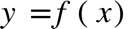 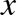 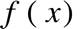 Đồ thị hàm số  xác định trên D là tập hợp tất cả các điểm  trong mặt phẳng tọa độ  với mọi 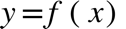 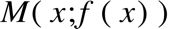 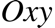 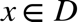 Sự biến thiên của hàm số: Cho hàm số  xác định trên khoảng 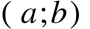 Hàm số  gọi là đồng biến trên khoảng  nếu 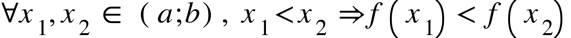 Hàm số  gọi là nghịch biến trên khoảng  nếu 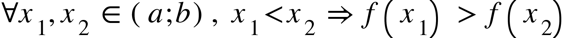 Hàm số bậc hai Dạng . Tập xác định là 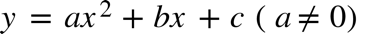 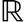 Đồ thị hàm số là một đường parabol có đỉnh là điểm với tọa độ  và trục đối xứng là đường thẳng 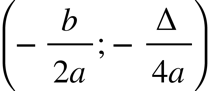 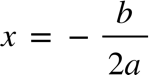 L2- Cách giải bất phương trình bậc 2 một ẩn ( ;  ;  ; )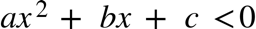 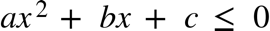 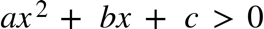 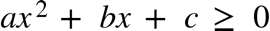 Cách 1: Xét dấu của tam thức bậc 2Cách 2 : Sử dụng đồ thị hàm số L3- Cách giải hai dạng phương trình quy về phương trình bậc 2 Dạng 1:  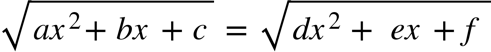 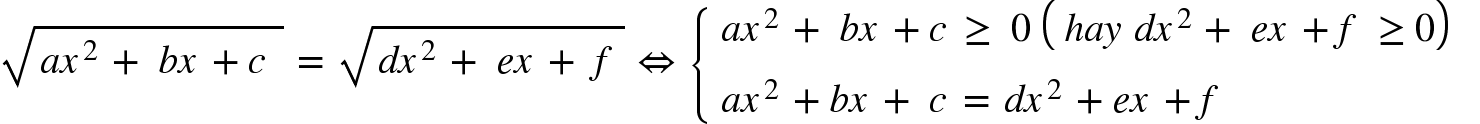 Dạng 2 :  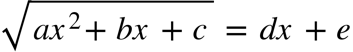 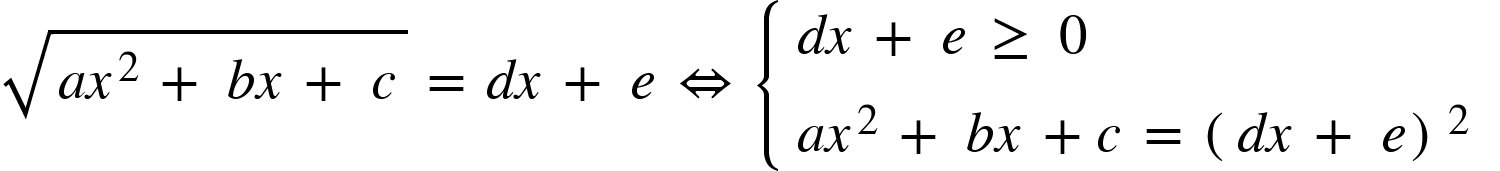 - Thiết lập sơ đồ tư duy tổng hợp lại nội dung kiến thức.d) Tổ chức thực hiện: 2. HOẠT ĐỘNG 2:  LUYỆN TẬP2. 1/ LUYỆN TẬP TỰ LUẬNa) Mục tiêu: Học sinh áp dụng được các kiến thức về hàm số, dấu của tam thức bậc 2 để giải được các bài tập cụ thể.Học sinh rèn luyện kỹ năng giải bất phương trình bậc 2 một ẩn và phương trình quy về phương trình bậc 2 một ẩnb) Nội dung: Bài 1 (chữa bài 1/SGK trang 60): Tìm tập xác định của mỗi hàm số sau:a)   		b)  			c) 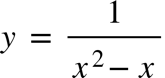 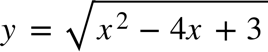 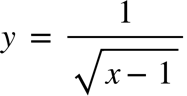 Bài 2 (chữa bài 5/SGL trang 61): Vẽ đồ thị của mỗi hàm số sau:a)  		b)  			c) 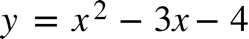 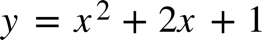 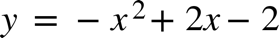 Bài 3 (chữa bài 7/SGK trang 61): Giải bất phương trình sau :a)  		b)  			c) 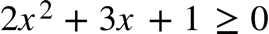 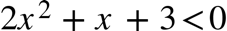 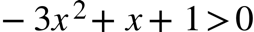 Bài 4 (chữa bài 8/SGK chan`g 61): Giải các phương trình sau :a)  			b)  	c) 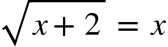 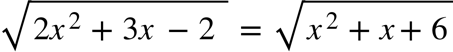 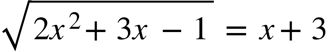 c) Sản phẩm: Các lời giải và sự trình bày, thuyết trình của học sinhd) Tổ chức thực hiện2.2/ LUYỆN TẬP TRẮC NGHIỆMa) Mục tiêu:Học sinh áp dụng được các kiến thức về đồ thị hàm số nhận diện các tính chất của đồ thị hàm số và áp dụng giải bất phương trình bậc 2 một ẩn.Học sinh áp dụng được các kiến thức về hàm số, dấu của tam thức bậc 2 để giải được các bài tập cụ thể.Học sinh rèn luyện kỹ năng giải bất phương trình bậc 2 một ẩn và phương trình quy về phương trình bậc 2 một ẩnb) Nội dung :PHIẾU HỌC TẬP SỐ 1Câu 1 : Tập xác định D của hàm số  là 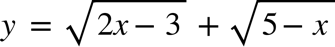 A. 		B. D = 		C.    		D. 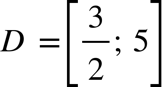 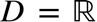 Câu 2 : Tập xác định D của hàm số  là 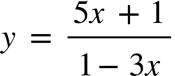 A. 		B. 		C. 		D. 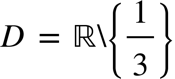 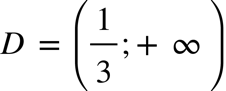 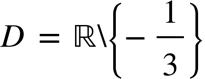 Câu 3 : Cho hai hàm số  . Mệnh đề nào sau đây đúng?A. Hàm số đồng biến khi .		B. Hàm số đồng biến khi .C. Hàm số đồng biến khi .		D. Hàm số đồng biến khi .Câu 4 : Hàm số  có đồ thị là hình nào trong các hình sauA. Hình 1 			B. Hình 2 			C. Hình 3		D. Hình 4Câu 5 : Cho parabol . Điểm nào sau đây là đỉnh của ?A. .			B. .			C. .		D. .Câu 6 : Hàm số nghịch biến trên khoảng nào sau đây?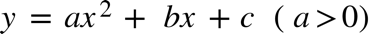 A. .		B. .		C. .	D. .Câu 7 : Hàm số nghịch biến trên khoảng nào sau đây? A. .			B. .			C. .		D. .Câu 8 : Xác định các hệ số a và b để Parabol  có đỉnh A. 			B. 			C. .		D. .Câu 9 : Đồ thị nào sau đây là đồ thị của hàm số A. Hình 1.        	 	B. Hình 2.                   		C. Hình 3.		D. Hình 4.Câu 10: Cho Parabol  có đồ thị như hình vẽ dưới đây. Khẳng định nào dưới đây đúng?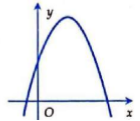 A. .						B. .		C. .						D. .Câu 11: Cho đồ thị hàm số  có đồ thị như hình vẽ sau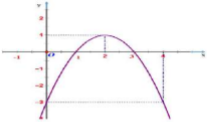 	Đồ thị nào dưới đây là đồ thị của hàm số A. Hình 2.			B. Hình 4.			C. Hình 1.		D. Hình 3.Câu 12 : Hàm số nào sau đây có đồ thị như hình dưới đây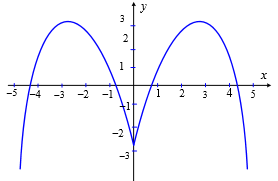 A. .		B. .	C. .		D. .Câu 13 : Cho Parabol  có đồ thị như hình vẽ dưới đây. Với những giá trị nào của tham số m thì phương trình  có đúng 4 nghiệm phân biệt.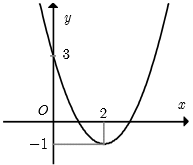 	A..			B. .		C..		D..Câu 14 : Cho Parabol  có đồ thị như hình vẽ dưới đây. Với những giá trị nào của tham số m thì phương trình  có đúng 3 nghiệm phân biệt.	A..			B. .			C..		D..Câu 15: Tập nghiệm của bất phương trình  là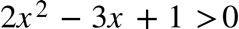 A. 	B. 			C. 		D. 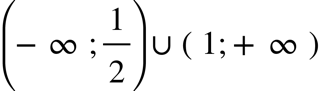 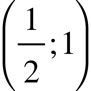 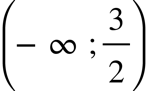 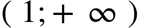 Câu 16 : Nghiệm của phương trình  là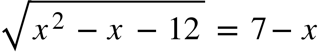 A. Vô nghiệm 			B. 			C. 		D. 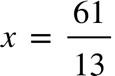 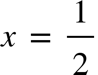 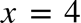 Câu 17: Tập nghiệm S của phương trình là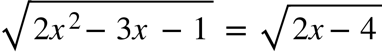 A. 			B. 			C. 		D. 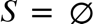 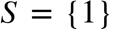 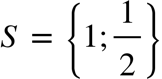 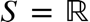 Câu 18: Nghiệm của phương trình  là 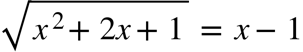 A. 			B. 			C. Vô nghiệm 		D. 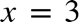 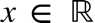 Câu 19: Tập nghiệm của bất phương trình  là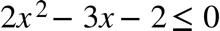 A. 		B. 			C. 		D. 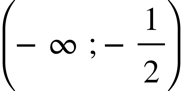 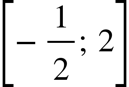 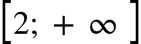 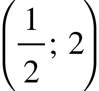 Câu 20:  Giá trị của m để phương trình  có 2 nghiệm phân biệt là 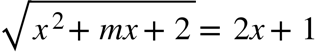 A.  			B.  			C.  		D. 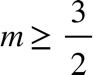 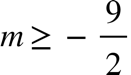 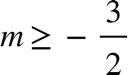 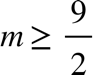 c) Sản phẩm: Kết quả trên phiếu học tập cá nhân của học sinh.d) Tổ chức thực hiện: 3. HOẠT ĐỘNG 4:  VẬN DỤNG.a) Mục tiêu: Học sinh vận dụng được kiến thức về hàm số, đồ thị, bất phương trình bậc 2 một ẩn vào việc giải quyết bài toán thực tế.b) Nội dung: PHIẾU HỌC TẬP SỐ 2Vận dụng 1: Bố của bạn Lan đang muốn mua một mảnh vườn hình chữ nhật, mong muốn của ông ấy là chiều dài của mảng vườn phải hơn chiều rộng là 120m. Tuy nhiên số tiền mà ông ấy có là 10.000.000.000 VNĐ. Hãy giúp bố của Lan tính toán xem với số tiền đang có thì ông có thể chọn mảng vườn có chiều dài và chiều rộng như thế nào? Biết giá của 1 là 1.000.000 VNĐ.Vận dụng 2: Cổng Arch tại thành phố St Louis của Mỹ có hình dạng là một parabol (hình vẽ). Biết khoảng cách giữa hai chân cổng bằng 162m. Trên thành cổng, tại vị trí có độ cao 43m so với mặt đất (điểm M), người ta thả một sợi dây chạm đất (dây căng theo phương vuông góc với đất). Vị trí chạm đất của đầu sợi dây này cách cổng A một đoạn 10m. Giả sử các số liệu trên là chính xác. Hãy xác tính độ cao của cổng Arch (tính từ mặt đất đến điểm cao nhất của cổng). 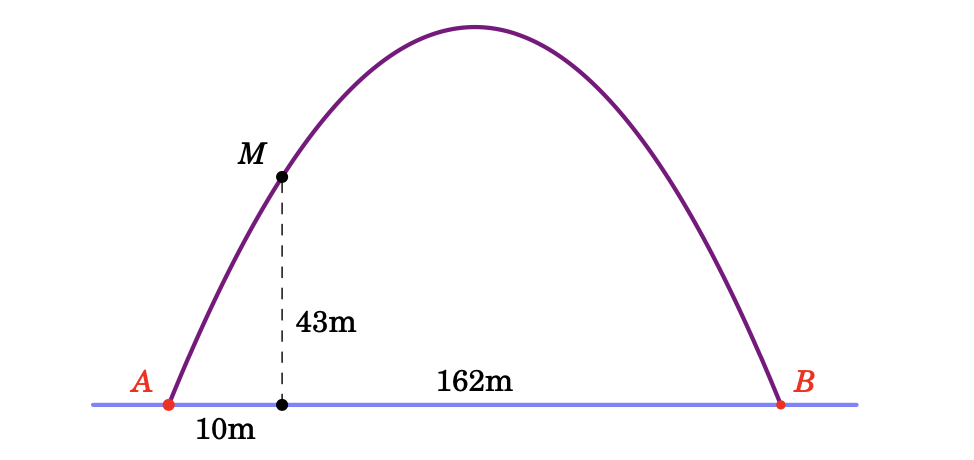 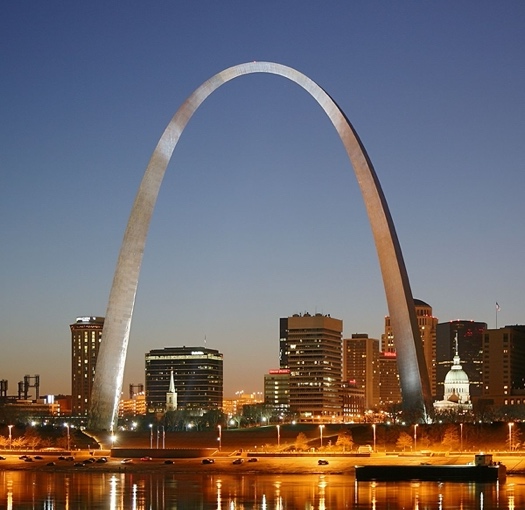 c) Sản phẩm: Các lời giải và sự trình bày, thuyết trình của học sinhd) Thực hiện: Ngày   ......   tháng   .......    năm 2022									TTCM ký duyệtTrường:……………………………..Tổ: TOÁNNgày soạn: …../…../2021Tiết: Họ và tên giáo viên: ……………………………Ngày dạy đầu tiên:……………………………..Giao nhiệm vụ học tậpGiáo viên : Phân chia lớp thành 4 nhóm.Thi đua vẽ sơ đồ tư duy về nội dung đã học chương IIIHọc sinh : Nhận nhiệm vụ.Thực hiện nhiệm vụGiáo viên : Quan sát, theo dõi và hướng dẫnHọc sinh : Thảo luận nhóm nếu ý tưởng, tổng hợp kiến thức và vẽ sơ đồ tư duy vào phiếu sơ đồ của nhóm.Báo cáo thảo luậnGiáo viên :Mời đại diện báo cáo kết quả của hoạt động nhóm.Học sinh các nhóm khác nhận xét, bổ sung hoàn thiện.Kết luận – nhận địnhGiáo viênĐánh giá thái độ làm việc, phương án trả lời của học sinh, ghi nhận và tổng hợp kết quả. Nhóm nào có sơ đồ thể hiện đầy đủ nội dung, trình bày đẹp và khoa học sẽ giảng được phần điểm cộng thi đua.Dẫn dắt vào bài mới.Giao nhiệm vụ học tậpGiáo viên : Phân chia lớp thành 4 nhóm.Mỗi nhóm thực hiện giải bài tập đã được phân công. Sau đó tìm ra phương pháp giải cho dạng bài tập đó và cho ví dụ minh họa.Học sinh : Nhận nhiệm vụ.Thực hiện nhiệm vụGiáo viên : Quan sát, theo dõi và hướng dẫnHọc sinh : Thảo luận nhóm nếu ý tưởng, giải bài tập và tổng hợp đưa ra phương pháp giải cho dạng bài tập của nhóm.Báo cáo thảo luậnGiáo viên :Mời đại diện báo cáo kết quả của hoạt động nhóm.Học sinh các nhóm khác nhận xét, bổ sung hoàn thiện.Kết luận – nhận địnhGiáo viênĐánh giá thái độ làm việc, phương án trả lời của học sinh, ghi nhận và tổng hợp kết quả. Tổng hợp lại kiến thức về các dạng bài tập và phương pháp giải cho các dạng bài tập.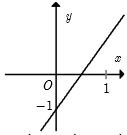 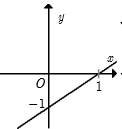 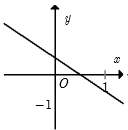 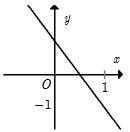 Hình 1Hình 2Hình 3Hình 4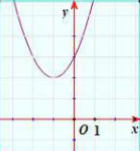 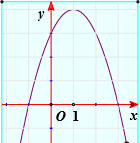 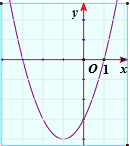 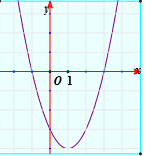 Hình 1Hình 2Hình 3Hình 4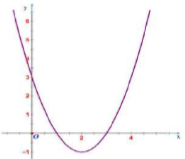 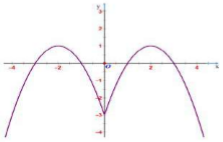 Hình 1Hình 2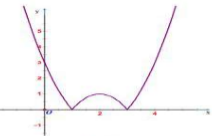 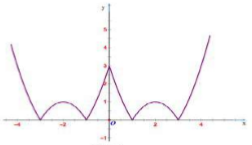 Hình 3Hình 4Giao nhiệm vụ học tậpGiáo viên : Tổ chức học sinh luyện tập phiếu học tập.Học sinh : Nhận nhiệm vụ.Thực hiện nhiệm vụGiáo viên : Quan sát, theo dõi và hướng dẫnHọc sinh : Thực hiện luyện tập trên phiếu học tập số 1 theo hình thức cá nhân.Báo cáo thảo luậnGiáo viên :Mời học sinh xung phong sửa bài tập trong phiếu học tập.Học sinh trong lớp nhận xét, bổ sung bài của các bạn sửa bài tập trên bảng.Kết luận – nhận địnhGiáo viênNhận xét và chỉnh sửa câu trả lời của học sinh. Ghi nhận điểm cá nhân cho học sinh.Tổng hợp lại kiến thức về các dạng bài tập và phương pháp giải cho các dạng bài tập.- Học sinh : Chấm điểm trong phiếu học tập và chỉnh sửa câu sai.Giao nhiệm vụ học tậpGiáo viên : Phân chia lớp thành 4 nhóm.4 nhóm thực hiện thảo luận vận dụng 1 và 2 đã được giao chuẩn bị từ tiết đầu, chuẩn bị báo cáo kết quả.Học sinh : Nhận nhiệm vụ.Thực hiện nhiệm vụGiáo viên : Quan sát và theo dõi quá trình hoạt động nhóm.Học sinh : Thảo luận nhóm, tổng kết và chuẩn bị thuyết trình.Báo cáo thảo luậnGiáo viên :Mời đại diện báo cáo kết quả của hoạt động nhóm.Học sinh các nhóm khác nhận xét, bổ sung hoàn thiện.Kết luận – nhận địnhGiáo viênĐánh giá thái độ làm việc, phương án trả lời của học sinh, ghi nhận và tổng hợp kết quả. Tổng hợp lại về phương pháp giải các dạng bài toán ứng dụng thực tế.